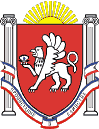 Новоандреевский сельский совет Симферопольского районаРеспублики Крым41 сессия  1 созываРЕШЕНИЕ с. Новоандреевка				      № 11/17    		                          от 24.04.2017г.О порядке ведения перечня видов муниципального контроля и органов местного самоуправления муниципального образования Новоандреевское сельское поселение Симферопольского района Республики Крым,уполномоченных на их осуществлениеВ соответствии с Федеральным законом от 26.12.2008 № 294-ФЗ «О защите прав юридических лиц и индивидуальных предпринимателей при осуществлении государственного контроля (надзора) и муниципального контроля», Федеральным законом от 06.10.2003 № 131-ФЗ «Об общих принципах организации местного самоуправления в Российской Федерации» руководствуясь Уставом муниципального образования Новоандреевское сельское поселение Симферопольского района Республики Крым,Новоандреевский  сельский совет РЕШИЛ:Утвердить прилагаемые: Порядок ведения перечня видов муниципального контроля и органов местного самоуправления муниципального образования Новоандреевское сельское поселение Симферопольского района Республики Крым, уполномоченных на их осуществление;Форму перечня видов муниципального контроля и органов местного самоуправления муниципального образования Новоандреевское сельское поселение Симферопольского района Республики Крым, уполномоченных на их осуществление. Обнародовать настоящее решение на официальном сайте Новоандреевского сельского поселения (новоандреевка.рф), а также разместить настоящее решение на информационном стенде администрации Новоандреевского сельского поселения (первый этаж здания администрации Новоандреевского сельского поселения, расположенного по адресу: Симферопольский р-н., с. Новоандреевка, ул. Победы 36),Настоящее решение вступает в силу со дня обнародованияПредседатель Новоандреевского сельского советаГлава администрации Новоандреевского сельского поселения					В.Ю. ВайсбейнУтверждено решением 41 сессии 01 созываНовоандреевского сельского совета Симферопольского района Республики Крымот 24.04.2017 года № 11/17Порядокведения перечня видов муниципального контроля и органов местного самоуправления муниципального образования Новоандреевское сельское поселение Симферопольского района Республики Крым, уполномоченных на их осуществление1. Настоящий Порядок регулирует отношения в сфере ведения перечня видов муниципального контроля и органов местного самоуправления муниципального образования Новоандреевское сельское поселение Симферопольского района Республики Крым, уполномоченных на их осуществление (далее именуется - Перечень).2. Ведение Перечня осуществляется администрацией муниципального образования Новоандреевское сельское поселение Симферопольского района Республики Крым.3. Перечень должен включать в себя следующие сведения:- о видах муниципального контроля, осуществляемого органами местного самоуправления муниципального образования Новоандреевское сельское поселение Симферопольского района Республики Крым;- о наименованиях органов местного самоуправления муниципального образования Новоандреевское сельское поселение Симферопольского района Республики Крым, уполномоченных на осуществление соответствующих видов муниципального контроля;- о реквизитах муниципальных нормативных правовых актов муниципального образования Новоандреевское сельское поселение Симферопольского района Республики Крым о наделении соответствующих органов местного самоуправления полномочиями по осуществлению муниципального контроля.4. Ведение Перечня включает в себя следующие процедуры:- включение сведений в Перечень;- внесение изменений в сведения, содержащиеся в Перечне.5. Утверждение Перечня, внесение в него изменений осуществляется путем принятия администрацией муниципального образования Новоандреевское сельское поселение Симферопольского района Республики Крым правового акта в форме постановления.6. Основанием для включения сведений в Перечень является нормативный правовой акт полное наименование органа местного самоуправления муниципального образования о наделении соответствующего органа местного самоуправления полномочиями по осуществлению муниципального контроля.7. Основаниями для внесения изменений в сведения, содержащиеся в Перечне, являются:- изменение наименования вида муниципального контроля;- изменение наименования органа местного самоуправления, уполномоченного на осуществление муниципального контроля;- признание утратившим силу муниципального нормативного правового акта о наделении соответствующего органа местного самоуправления полномочиями по осуществлению муниципального контроля;- издание муниципального нормативного правового акта о наделении иного органа местного самоуправления полномочиями по осуществлению муниципального контроля;- прекращение полномочий органа местного самоуправления по осуществлению муниципального контроля.8. Включение сведений в перечень, изменения в него вносятся администрацией муниципального образования Новоандреевское сельское поселение Симферопольского района Республики Крым в течение пяти рабочих дней со дня возникновения указанных в пунктах 6, 7 настоящего Порядка оснований для внесения изменений в сведения, содержащиеся в Перечне.9. Перечень размещается на официальном сайте администрации муниципального образования Новоандреевское сельское поселение Симферопольского района Республики Крым.Утверждено решением 41 сессии 01 созываНовоандреевского сельского совета Симферопольского района Республики Крымот 24.04.2017 года № 10/17ПЕРЕЧЕНЬвидов муниципального контроля и органов местного самоуправления муниципального образования Новоандреевское сельское поселение Симферопольского района Республики Крым, уполномоченных на их осуществление№п/пвид муниципального контроля, осуществляемого органом местного самоуправленияНаименование органа местного самоуправления, уполномоченного на осуществление соответствующего вида муниципального контроляреквизиты нормативного правового акта о наделении соответствующего органа местного самоуправления полномочиями по осуществлению муниципального контроля12341.Осуществление муниципального контроля засохранностью автомобильных дорог местного значенияв границах муниципального образованияНовоандреевское сельское поселениеСимферопольского района Республики КрымАдминистрация Новоандреевского сельского поселения Симферопольского района Республики Крым.Решение 17 сессии Новоандреевского сельского совета   1 созыва№ 92/15 от 29.06.2015г.2Осуществлениемуниципального жилищного контроля на территориимуниципального образования Новоандреевское сельское поселенияСимферопольского  района Республики КрымАдминистрация Новоандреевского сельского поселения Симферопольского района Республики КрымРешение 23 сессии Новоандреевского сельского совета   1 созыва№ 132/15 от 30.10.2015г.3Осуществление муниципального контроля в области торговой деятельности на территории муниципального образования Новоандреевское сельское поселениеАдминистрация Новоандреевского сельского поселения Симферопольского района Республики КрымРешение 35 сессии Новоандреевского сельского совета   1 созыва№ 46/16 от 07.11.2016г.